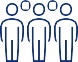 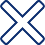 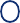 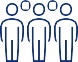 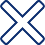 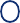 			Looptijd contract uitvoerder(s)		2029Omvang fonds per 31 december 2023	Gegevens van dit boekjaar zijn nog niet beschikbaar maar zullen bij MvT opgenomen worden,Zijn er andere financiers in het fonds?	NeeTotale beoogde omvang fonds	NvtWebsite 					www.dggf.nlDe minister voor BHOS geeft een opdracht aan de fondsbeheerders van DGGF onderdeel 2, PwC en Triple Jump. De bijdrage aan het fonds wordt via een stichting als een lening verstrekt aan de uitvoerders. PwC en Triple Jump investeren vervolgens in investeringsfondsen en financiële instellingen ten behoeve van lokale bedrijven via leningen en aandelenparticipaties. Het fonds richt zich op MKB dat microfinanciering is ontgroeid maar te klein of risicovol is voor conventionele financiers. De begunstigden betalen de fondsbeheerders dividend en/of aflossing en rente. Bij verkoop van aandelen ontvangt de fondsbeheerder de opbrengst daarvan, waarna de fondsbeheerders DGGF terugbetalen en de vrijgekomen middelen weer ingezet kunnen worden ten behoeve van een andere fondsbeheerder of financiële instelling. 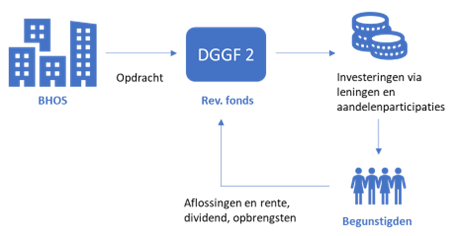 Hier laten we zien of het vermogen van het fonds en het fondsbeheer binnen of buiten het Rijk zijn geplaatst.Voor DGGF Dutch Good Growth Fund – track 2 geldt: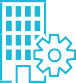 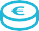 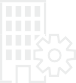 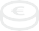 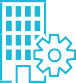 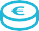 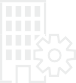 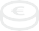 